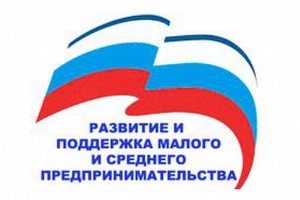 Министерством экономического развития области области ежегодно актуализируется информация об основных направлениях государственной поддержки субъектов малого и среднего бизнеса в Саратовской области. Справочная информация о государственной поддержке малого и среднего предпринимательства в 2018 году разметена по адресу: http://saratov.gov.ru/gov/auth/mineconom/ в разделе «Функции и задачи»/ «Развитие предпринимательства»/«Справочная информация о государственной поддержке малого и среднего предпринимательства в 2018 году».